Hosted by Department of Central Eurasian Studies, Indiana UniversityCo-Organized by History Department, Peking UniversityCenter for Silk Roads and Inner Asian Studies, Peking UniversityThe Silk Road:Between Central Asia and China丝绸之路：在内陆欧亚与中国之间With generous support from the Tang Research Foundation主办印第安纳大学内陆欧亚学系School of Global and International Studies Indiana University合办北京大学历史学系北京大学丝绸之路与内亚研究中心全球与国际研究学院印第安纳大学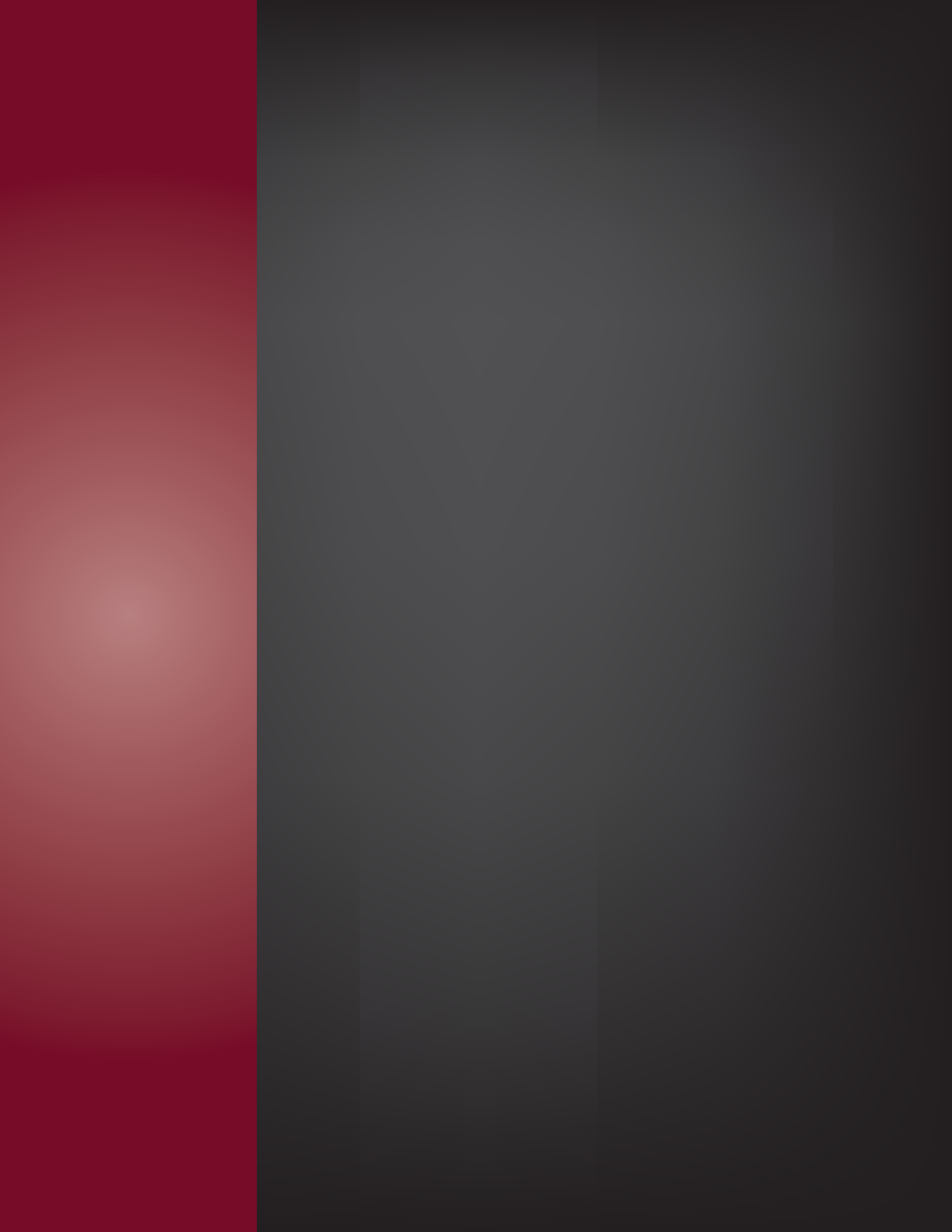 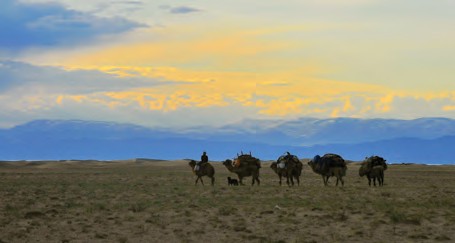 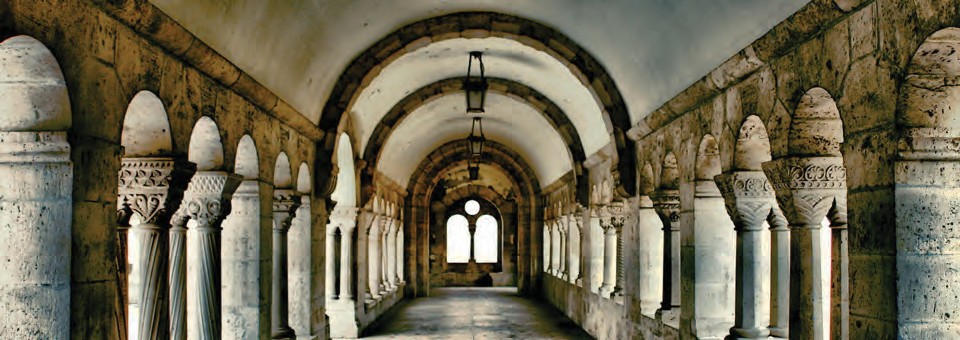 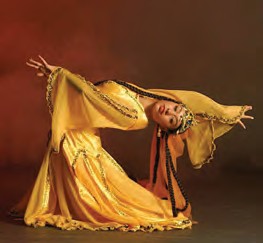 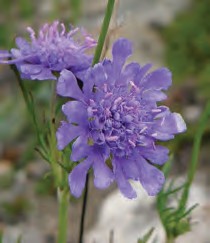 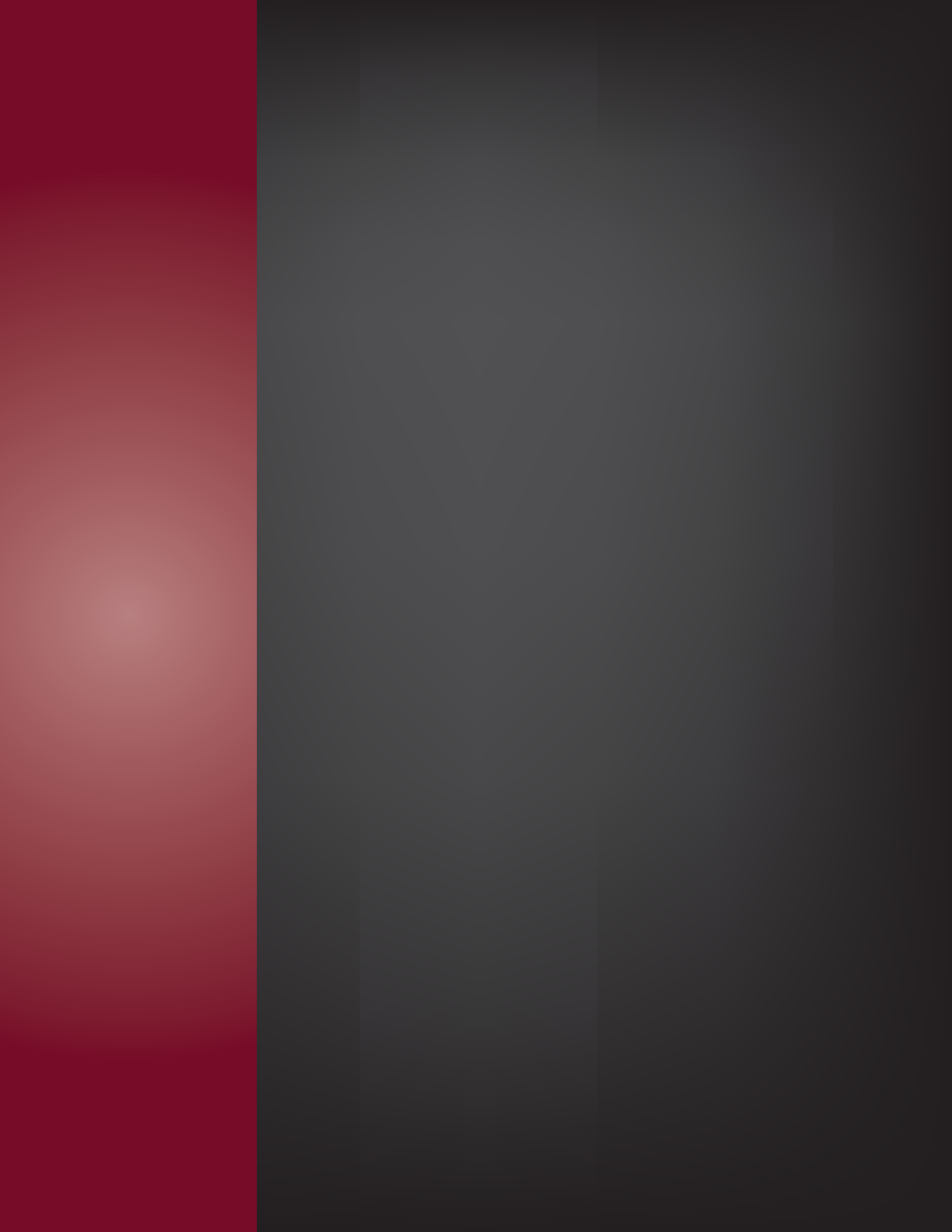 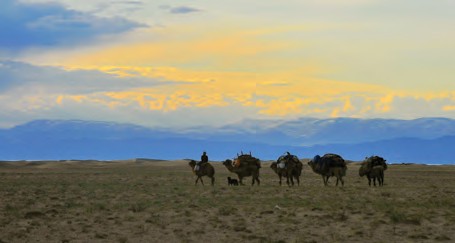 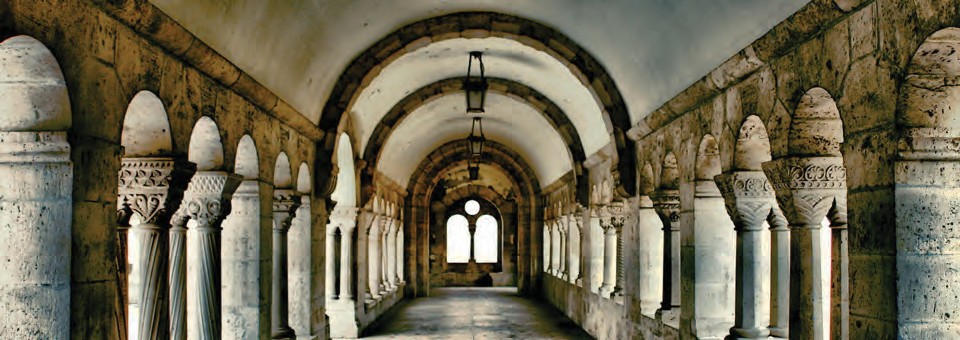 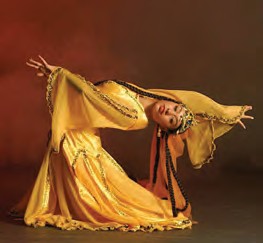 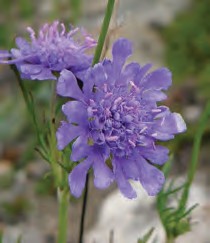 感谢唐研究基金的资助March 23-24, 20182018年3月23日-24日Second Annual Indiana University – Peking University WorkshopThe Silk Road:Between Central Eurasia and ChinaMarch 23-24, 2018School of Global and International Studies (SGIS)Indiana University Bloomington, Indiana, USAThis workshop is hosted by the Central Eurasian Studies (CEUS) Department, Indiana University co-organized by the History Department, Peking University and theCenter for Silk Roads and Inner Asian Studies, Peking University with generous support from the Tang Research FoundationTable of ContentsAgenda	2Paper Abstracts	5Participant Curriculum Vitae	21Wireless Access	52THURSDAY, March 22, 2018Agenda6:00-8:00	Dinner for panelists and invited guestsFederal Room, Indiana Memorial Union Room 267 (use Federal Room lounge entrance)FRIDAY, March 23, 2018Breakfast, SGIS Room 11349:30-10:00	Coffee, tea and pastries for panelists and invited guests10:00-10:30	Opening Remarks and IntroductionsJamsheed CHOKSY, Chair and Distinguished Professor, CEUS Department, Indiana UniversityZAN Tao, Vice Dean and Associate Professor, History Department, Peking UniversityMorning Session, SGIS Room 113410:30-11:15	The Age Variation on the Acquisition of Mandarin Tones: Perception and Production of Uyghur L1 SpeakersMustafa AKSU, Graduate. Student, CEUS Department, Indiana University Feier GAO, Ph.D. Student, Linguistics Department, Indiana University11:15-12:00	Spiritual Connections between Turkey and China: History and ImaginationZAN Tao, Vice Dean and Associate Professor, History Department, Peking UniversityLunch, SGIS Room 112212:00-1:30	Lunch for panelists and invited guestsAfternoon Sessions, SGIS Room 30671:30-2:15	Dynastic Legitimation in KhoqandRon SELA, Associate Professor, CEUS Department, Indiana University2:15-3:00	Falconers in Beijing and Bukhara: The Administration of Royal Falconry and its Political Implications in the Mongol Empire and the Bukhara KhanateKwang Tae LEE, Ph.D. Student, CEUS Department, Indiana University 3:00-3:30	Coffee, tea and pastries, SGIS Room 3067 Alcove3:30-4:15	Research on the Position of Bughshur Recorded in Huddud Al-AlamWANG Changming, Post-Doctoral Researcher, History Department, Peking University 4:15-5:00	The Death of Yelü AbaojiLUO Xin, Professor, History Department, Peking UniversityDinner6:00-9:00	Dinner at Uzbek Culture Night for panelists and invited guestsUniversity Club President’s Room, Indiana Memorial Union Room 150 (across from Whittenberger Auditorium)SATURDAY, March 24, 2018Breakfast, SGIS Room 00079:30-10:00	Coffee, tea and pastries for panelists and invited guestsMorning Session, SGIS Room 000910:00-10:45	Qipchaks in Mongol ChinaMichael BROSE, Director of the East Asian Studies Center and the Pan Asia Institute; Academic Specialist, CEUS Department and East Asian Languages and Literatures Department, Indiana University10:45-11:30	The Three Ecbatanas and the Silk RoadChristopher BECKWITH, Distinguished Professor, CEUS Department, Indiana University11:30-12:15	Bactrian Contracts in ContextJennifer DUBEANSKY, Ph.D. Candidate, CEUS Department, Indiana UniversityLunch, SGIS Room 306712:15-1:30	Lunch for panelists and invited guestsAfternoon Sessions, SGIS Room 00091:30-2:15	Tang Heritage on the Silk Road in the Uyghur TimeFU Ma, Post-Doctoral Researcher, History Department, Peking University 2:15-3:00	The City of Sultan Uljāytū: A Textual Survey of SoltaniyehCHEN Su, Ph.D. Candidate, School of Foreign Languages, Peking University 3:00-3:30	Coffee, tea and pastries, SGIS Room 00073:30-4:15	Collective Memory or Personal Narrative: Khotan and Nepal in Tibetan Vision SAERJI, Associate Professor, Department of South Asian Studies, School of Foreign Languages, Peking University4:15-5:00	Archaeology of Political Practice in Early Inner AsiaAybike Seyma TEZEL, Ph.D. Candidate, Departments of Central Eurasian Studies and Anthropology (Archaeology), Indiana UniversityDinner6:00-8:30	Navruz – A Celebration of the Persian and Central Asian New YearConcert in SGIS Auditorium Room 0001 followed by dinner in the SGIS AtriumAbstractsThe Age Variation on the Acquisition of Mandarin Tones: Perception and Production of Uyghur L1 SpeakersMustafa AKSUGraduate Student, CEUS Department, Indiana University Feier GAOPh.D. Student, Linguistics Department, Indiana UniversityStandard Mandarin is a typical tonal language in that the pitch contour over a syllable can distinguish word meanings (Duanmu 2007). Unlike Standard Mandarin, Uyghur—which is a Turkic language of the Eastern or Qarluq branch—is not tonal-contrastive (Hahn 1991). Uyghur serves as an official and first-learned language in the Xinjiang Uyghur Autonomous Region of Northwestern China (Hahn 1991). Since 1949, the massive influx of Chinese migrants to Xinjiang has resulted in intense contact between these two languages, and the language contact becomes more salient over time. This research presents a sociophonetic study on how native Uyghur speakers perceive and produce Mandarin tones, the topic of which has been rarely studied before. Read speech was elicited from a wordlist written in Chinese characters. The stimuli contains 10 pairs of tonal-contrastive minimal pairs. 12 Uyghur speakers (20s=6, 30s&40s=6; F=5, M=7) participated in the research. Acoustic analysis involves only tonal differences. Based on the analysis, age was a very significant predictor: younger Uyghur speakers generally had better performance on perceiving and producing Mandarin tonal contrasts than elder speakers; generally, perception performance is much better than production performance. Moreover, the age effect suggests that Uyghur speakers above 30 have difficulty distinguishing the four-way tonal contrast in Mandarin, especially T2-T3 and T1-T4 confusions, while younger generations tend to have less confusion. This age effect could be attributed to the increasing Mandarin education in Uyghur Autonomous Region. Those under 30 receive mandatory Mandarin education since school age, reinforcing the tonal distinctions of Standard Mandarin.Spiritual Connections between Turkey and China: History and ImaginationZAN TaoAssociate Professor, History Department, Peking UniversityThis is a study that thoroughly investigated the mutual cognitions between Turks and Chinese in modern history. The basic assumption of this paper is that the relationship between Turkey and China is not only a phenomenon of inter-state interactions, but also a phenomenon of spiritual connections. The author contends that for the Turk-Sino relationship, the spiritual connections from past to present, to certain extent, is more important than that of the inter- state ones, but a lack of study on the level of spiritual connections between the two sides is noteworthy. By spiritual connection, the author means the image construction for a certain object, which is subjective involving imagination.In this study, the author cares more about Turkey’s role as an imagined reference for Chinese cultural and political elites since 19th century. The author concludes that the different understanding and interpreting over the ancient tribe-Turk (突厥 in Chinese) has an everlasting impact on both countries’ concepts of history. And this paper implies that it also has influence over the sensitive part of current Turk-Sino relationship.Dynastic Legitimation in KhoqandRon SELAAssociate Professor, CEUS Department, Indiana UniversityThe Uzbek ruling dynasty of the khanate of Khoqand (1709-1876) developed a set of narratives that sought to explain the rulers’ rise to power, their right to govern, and the lawfulness of their (allegedly) royal pedigree. These narratives circulated first and foremost domestically, but also abroad, as part of an effort to reveal and explicate the dynasty’s circumstances and authoritative claims to other ruling dynasties, both near (Bukhara and Kashghar, for example) and far (the Ottomans and the Mughals, among others). In this paper, based primarily on nineteenth- century Persian manuscripts from Khoqand, I examine the dynasty’s foundational claims and contextualize them in other political, cultural and religious developments in contemporaneous Central Eurasia. I am particularly interested in the narrative cycle of the Golden Cradle (āltūn bīshīk in Turkic) that sought to provide a convenient ancestral link for the ruling dynasts of Khoqand with their illustrious Inner and Central Asian predecessors, Bābur, Timur, and Chinggis Khan. Whereas previous scholarly inquiries situated this story solely within a particular claim for political legitimacy based on descent, a fuller literary analysis and a comparison with the story’s reincarnations beyond Khoqand (both aspects hitherto overlooked) reveal that legitimation may have resided in certain religio-cultural norms that go beyond celebrated parentage.Falconers in Beijing and Bukhara: The Administration of Royal Falconry and its Political Implications in the Mongol Empire and the Bukhara KhanateKwang Tae LEEPh.D. Student, CEUS Department, Indiana UniversityDerived from the traditional way of hunting, the royal falconry was practiced across Eurasia as both an elite sport and a political ritual. Particularly in the nomadic empires in the Eurasian steppe, such as the Mongol Empire and the Bukhara khanate, falconry was loved by the khans to such an extent that the falconers were not only incorporated into the official administrative system but also regarded as one of the top officials. Due to their proximity to the rulers, those falconer officials could deal with confidential information and were sometimes assigned certain tasks of confidentiality, fulfilling the personal directions from the nomadic rulers. In fact, like any institutions in history, the administration system for falconry in each society underwent transformation in their duties and responsibilities, reflecting the socio-political changes of their societies.Recognizing the significance of the royal falconry is critical in understanding the administrative system of the Bukhara Khanate in the nineteenth century. Recognized as vizier in charge of the whole administration in the late nineteenth century by both foreigners and native intellectuals, the post of Qūshbegī in Bukhara has raised controversy among historians since some historical sources described the role of Qūshbegī as the director of the royal hunt, especially the royal falconry. In order to resolve the contradiction, some scholars even attempted to deny the validity of the accounts of the historical sources. However, by drawing upon the case of the royal falconer, Xibaochi, in the Mongol Empire, which became one of the most important posts in the Yuan court comparable to the prime minister, Chengxiang, this paper will argue that, from the perspective of the nomadic tradition of administration, Qūshbegī originated from the manager of the khan’s tent, whose tasks included administering the royal hunt, and gradually came to assume the role of vizier through the historical developments in Central Asia particularly in the late eighteenth and the early nineteenth century. Thus, illustrating the historical trajectory of the post of Qūshbegī in Bukhara, the paper will analyze and map its political implications in the overall interpretation of the historical developments of Central Asia.Research on the Position of Bughshur Recorded in Huddud Al-AlamWANG ChangmingPost-Doctoral Researcher, History Department, Peking UniversityThe article deals with the county name and location in Tang Dynasty which named “Bughshur” recorded at chapter 9<China> in Persian Geographic books <The region of world> in 10th A.D. Honestly, the original texts is very short and the name is not a special place name but a very common name in Persian vocabulary. The basic information drawn from the original texts is not enough to discriminate the county name and the location in Tang Dynasty. V. Minorsky noticed there are two places both named Bughshur recorded in different chapters and thought the two names both pointed to one place without any analysis in details. Based on the same name meaning one place, he made a research and regarded the location of Bughshur as in ChongQing which lies in Yangzi River.As for me, I noticed the anonymous distributed each unique material about the homonymous place into certain chapters based on the principal of regional difference in salt resource, one introduced in Yangze River in Chapter 3, another in Yellow River in Chapter 9, and the content is not the same in details. The article pointed the Bughshur in Chapter 9 lies in the Yellow River located along the Silk Road, which base on the analysis of the list of place name in order and founding all the cities both lie in the Yellow River and along the traditional Silk Road. This is the first distinguished information that we can draw from the analysis of the text.V. Minorsky had pointed out that the original material of the region of world was collected from the Sogdian merchants on the Silk Road. That provides another two distinguished information to confirm the name and the location of city. The second distinguish information provided by the Sogdian merchants is that the city is welcomed to the merchants. People loved to stay and have business in this city. This helps us confirm that the city is not the salt prefecture (烏池 鹽州）which the salt resource is under control by the armed armies, but the Xie county (解縣 ，解音 蟹）near to the Chang‘an, capital of Tang. The third distinguished information provided by Sogdian merchants is that there are a lot of merchants coming from various cities. That means the merchants stayed in the cites not for common business but for buying and transporting the salt because of the salt resource in Bughshur (which originates from the salt lake). Besides that the information help us confirm that the salt rules in Jie County had been run as a salt monopoly in county of origin. Based on the three distinguished information, the article makes a confirm conclusion that the Bughshur is the Persian name of Jie Chi (also named as He dong salt lake).The Death of Yelü AbaojiLUO XinProfessor, History Department, Peking UniversityYelü Abaoji 耶律阿保機, founder of the Liao Dynasty, completed his outstanding career by annexing the Bohai Kingdom in the spring of 926, which was the last and the most meritorious achievement in his military life. The returning march back to the south seemed so slow that it took him almost half a year to reach Fuyu city, which he had taken from the Bohai Kingdom. According to the historical sources, Abaoji was not feeling well on the day he arrived, the twentieth of the lunar seventh month. The same historical sources also tell the story that a huge meteorite fell to the ground in front of Abaoji’s tent at midnight, traditionally a sign of the death of a great general. Seven days later, Abaoji passed away at the age of fifty-five. According to Liao Shi 遼史, the history primarily based on the official documents and files of the Liao Dynasty and composed later in the Yuan Dynasty, something strange happened on the day of Abaoji’s death: in the morning, there was a 500-meter long yellow dragon spiraling above the inner citadel, shining and shedding light into the temporary palace where Abaoji was staying. Instantly, the sky was covered by black-velvet air and it took several days before the air fully dispersed. Compared with other emperors in Chinese history, especially dynasty-founders, Abaoji died in an abnormal and dramatic manner. Therefore, official historians designated his death the “Fuyu Incident”. In this talk I will tell a new story in which the death of Abaoji could help us understand the political tradition of Inner Asia.Only when the death of Abaoji is placed within the context of nomadic political practices and its learning from contacts with sedentary (i.e. Chinese) political systems, does it have broader meaning. One of the most important stages in the transformation from a nomadic polity into a sedentary one was the reformation of the succession system. This proved to be extremely difficult, bloody, and immoral. Tian Yuqing, in searching for the origins of the Tuoba practice of “the mother having to die, if her son is to be crowned”, has already pointed out that this inhuman practice was aimed at ensuring the independence, stability, and continuity of Tuoba imperial authority. Andrew Eisenberg has also mentioned that in the early and middle periods of the Tuoba Wei dynasty many brothers of emperors died for no clear reason. He assumed that they were killed intentionally to prevent their participation in the competition for the throne. If the Tuoba practice of sacrificing the mother and uncles of the crowned prince to prevent political disorder in the succession is at least comprehensible, Abaoji’s suicide or having the executor (i.e. his wife) kill herself is nevertheless beyond our comprehension. Perhaps only those who have paid a high price could truly appreciate the pain of a systematic cultural transformation.Qipchaks in Mongol ChinaMichael BROSEDirector of the East Asian Studies Center and the Pan Asia Institute; Academic Specialist, CEUS Department and East Asian Languages and Literatures Department, Indiana UniversityThis paper examines Qipchak personnel who migrated and settled in China under Mongol rule as an example of diaspora groups that were displaced by the Mongol conquests. In this example, Qipchak personnel who settled in Mongol China adapted to their new physical, social and political environment in unexpected ways. While the Qipchaks are usually viewed almost exclusively as a military caste who were settled mainly around the Yuan capital as members of the imperial bodyguard, in fact many Qipchaks also entered the civil bureaucracy and served in important positions across China. These individuals thus serve as good illustrations of the ways in which many groups that were displaced out of their home environments by the Mongol conquests across Eurasia became integrated into the political elite in their new homes and adapted to new lifestyles in those locations. The received tradition of Qipchaks as a group whose sole purpose was military support of the Mongol elite is not false, but is too limited. In fact, Yuan primary sources reveal a broader range of political and social activities that Qipchak personnel were engaged in that went well beyond the narrow categories of a military caste whose sole purpose was to guard the grand qan.The Three Ecbatanas and the Silk RoadChristopher BECKWITHDistinguished Professor, CEUS Department, Indiana UniversityThere are several ancient occurrences of the name best known as “Ecbatana”, now Hamadān.The Ecbatana of the West is the capital of Media, in Greek transcription Ecbatana/Agbatana, in Old Persian Hagamatāna (not “Hamgmatāna” etc.), in Aramaic Aḥ(ǝ)mǝṯā, in Akkadian Agamatana, etc. The city was founded by the Scythians, as it is not mentioned before them and had a typically Central Eurasian circular plan.The Ecbatana of the East is the capital of Chao 趙 Zhào, the state that introduced to the Sinitic area Central Eurasian customs, including horseback riding, shooting from horseback, Central Eurasian clothing, and the epithet Hsia 夏*Harya ‘noble (ones)’, which became the name of ‘the Chinese’. The name of the capital of Chao, from its first attestation in the Warring States period to the present, is Han-tan 邯鄲 Hándān, from Middle Chinese ☆ɣamtan (Pul. 119, 70). Reconstructed regularly as Old Chinese *ăgam(ă)tană in light of recent discoveries on Old Chinese reconstruction, it will be discussed in detail. A third Ecbatana is also in China.The name Han-tan is clearly the same word as the name Ecbatana. It was the name of the capital of the Scythians in both regions. The Scythians conquered most of the ‘Silk Road’, conducting commerce on a continental scale for the first time. They gave birth to the Classical Age and the Persian and Chinese empires. They changed the world.Bactrian Contracts in ContextJennifer DUBEANSKYPh.D. Candidate, CEUS Department, Indiana UniversityWith the discovery of over a hundred Bactrian documents beginning in 1991, there now exists a continuum of 6th to 9th century sales contracts from Central Asia. In this paper, contracts from ancient Iran, Sogdia, Tibet, China, the Islamic tradition, and Bactria will be examined A comparison of the underlying formulas - their origins, commonalities, and distinctions - will provide clues to the commercial and cultural ties that existed in ancient and medieval Central Asia.Tang Heritage on the Silk Road in the Uyghur TimeFU MaPost-Doctoral Researcher, History Department, Peking UniversityTang and Mongol-Yuan era witnessed the heydays of the Silk Road in the eastern Tianshan region. Due to the lack of literal sources, the in-between period—the Uighur time is not as much known to us and created an impression that the Silk Road underwent a decline after the peripheral empires collapsed. However, the eastern Tianshan region, the artery of the Silk Road, not only survived the chaotic century after Tang’s retreat, but also entered into an even more prosperous era that laid a foundation for the following Mongol era. The Uighurs, more than followers of Sogdians as merchants, also inherited Tang’s whole set of infrastructures and institutions on the Silk Road. Ever since Tang’s expansion into the eastern Tianshan area in the early 7th century, the empire started the building of infrastructures for defense, postal and transportation, aiming to incorporate this region into a military-civil integrity centered in Beiting (Jimsar) and Anxi (Kuqa). Tang era marks the establishment of military-postal system in the east Tianshan region.This system didn't fall into ruins after Tang’s retreat and the advent of the nomadic Uighurs. Instead, they were taken over and even further developed in the hands of the new ruler. According to Chinese and Old Turkic sources, settlements evolved near or at the former Tang fortresses, and the official postal routes flourished in civil and mercantile use. The mostly military-postal oriented infrastructure system evolved into a trading city cluster along the Silk Road in eastern Tianshan region, in particular, in the previously steppe zone along the northern slope.More than the infrastructures, the Uighurs also incorporated the Tang’s institutions into their own governing system in many aspects, as seen from unearthed manuscripts dating to the Uighur time. Examples of direct Tang Chinese influences can be seen in both governmental and civil administrative layers.The City of Sultan Uljāytū: A Textual Survey of SoltaniyehCHEN SuPh.D. Candidate, School of Foreign Languages, Peking UniversityThis thesis deals with the urban structure, landscape and culture of Soltaniyeh, the third capital city of Ilkhanid period. Translating and analysing the related excerpts from Tārīkh-i Waṣṣāf, Tārīkh-i Uljāytū, Nūzhat al-Qulāb and various travel notes, reveals the motivation and background of this city construction. The rise of Soltaniyeh reflected the political strategy, cultural identity and religious inclination of the islamized mongol conqueror Uljāytū. In consideration of the transport link and natural environment, the Yaylāq (place for sojorn in summer) of Ilkhan was located here. The appointment of constructer and administrator of this city shows the competition between the political rival Tāj al-Dīn and Rashīd al-Dīn. Despite adopting some essentials and designs from its precedent Tabriz, the urban plan of Soltaniyeh took one great reformation, the city wall in square, which derives from oriental features. Soltaniyeh’s prosperity and function manifested the fact that political consolidation came hand in hand with the cultural assimilation. Ilkhanid rulers, for all their preservation of nomadic tradition like the seasonal itineraries, gradually took up sedentary lifestyle and built new capital cities.Collective Memory or Personal Narrative: Khotan and Nepal in Tibetan VisionSAERJIAssociate Professor, Department of South Asian Studies, School of Foreign Languages, Peking UniversityAbout 1434, Stag tshang rdzong pa Śrībhūtibhadra (*dpal ’byor bzang po) wrote a historical book entitled Rgya bod kyi yig tshang mkhas pa dga’ byed chen mo ’dzam gling gsal ba’i me long (Abbr. Rgya bod yig tshang), which tentatively can be translated as The Document of Chinese and Tibetan History. In his book, Stag tshang rdzong pa relates the history of Buddhism in different areas, including Khotan. More interesting, although he used “royal lineage of Nepal” (’phags yul bal po’i rgyal rabs) as his chapter title, the content is about Khotanese Buddhism (Thim phu 1979: 59b1-70a2). Even more, the author mentions that Khotan is known as Nepal (li’i yul | bal por grags pa), when relates the Gomasalaghandha Stūpa of Khotan, the interlineal annotation says it nowadays is Svayambhunath Stupa (’phags pa shing kun) in Nepal. Some researchers incline to claim that it is a mistake made by the author who confused Khotan and Nepal. I argue that we need more, stronger evidence to support this standpoint. Even if so, is it the author himself who should respond to the confusion, or who does indeed reflect the general vision of Tibetans on both sacred sites in Tibetan Buddhism during that period?Archaeology of Political Practice in Early Inner AsiaAybike Seyma TEZELPh.D. Candidate, CEUS Department, Indiana UniversityIn a debate over the appointment of the officials and the rules of propriety, Yelü Chucai, the great minister of the Mongol court, warns the newly enthroned Ögedei by citing Lu Jia of the Former Han: “although the world was won on horseback, it cannot be governed on horseback.” With this quote, Chucai emphasizes the limits of military power and the necessity of a political agenda to maintain the continuation of a strong state. In this presentation, I will offer an archaeology of political practice in early Inner Asia, with an analysis of the operation of power through material and symbolic practices. The major question that guides my research is: how is materiality engaged in political practices and in the negotiation and expression of socio-political relations. To analyze this question, I will explore the utilization of material and symbolic resources, in the forms of circulation of goods and political strategies and institutions, in the political sphere of the Türk Kaghanate (552 – 744) and the Mongol Empire (1206 – 1368).Special attention will be given to various manifestations of materiality in the form of gift exchange and state spectacles, such as feasts, as they are outlined in relevant primary source materials of the periods in question. Instead of describing the functioning of political structures, my aim in this presentation is to understand the culturally specific political forms, practices and social relations that constitute the fields of political action in the two most influential large scale empires of the early Inner Asia.Curriculum VitaeMustafa AKSUEmail: maksu@indiana.eduAdvisor: Öner ÖzçelikEducation HistoryGraduate Student in Central Eurasian Studies with a focus on Linguistics, Indiana University Department of Linguistics and Oriental Languages, San Diego State University, CA (2015) MBA in General Management and Marketing Management, Yeditepe University, Istanbul (2011) Full Scholarship RecipientBA in Language, Culture and Literature, Tianjian Foreign Studies University of China (2008) Merit Scholarship RecipientResearch Interests: Turkic Languages, Uyghur Phonology, Acoustic Phonetics, Phonological Characteristics of Uyghur Language among Uyghur Diaspora in USA/Uzbekistan/Kazakhstan/Turkey; Phonological Assessment of Monolingual and Multilingual Uyghur Community; Language Contact, Languages of Xinjiang, Minority Languages, Slang, Language Materials Development, Language Documentation, Machine TranslationLanguagesUyghur (native) Turkish (native) Chinese (native) English (advanced) Uzbek (advanced) Azerbaijani (intermediate)Spanish (elementary)Persian (elementary) Mongolian (elementary) Chaghatay (reading)Ottoman Turkish (reading) Classical Chinese (reading)Work ExperienceUyghur Language Developer, Center for the Languages of the Central Asian Region, Indiana University, BloomingtonUyghur Language Instructor, Yeditepe University, Istanbul, Turkey Language Instructor, ASFA College, Istanbul, TurkeyLanguage Instructor, Interpreter and Translator, MRM Deri, Istanbul, Turkey Freelance Language Instructor, Interpreter and Translator, Beijing and Tianjian, ChinaChristopher I. BECKWITHDistinguished ProfessorIndiana University, Department of Central Eurasian Studies Global and International Studies 3038, Bloomington, IN, 47405, USAEmail: beckwith@indiana.eduSelected EducationPh.D. in Inner Asian studies, Department of Uralic and Altaic Studies, Indiana University, minoring in Chinese and Japanese studies and in Altaic studies, November, 1977.Selected International Academic EmploymentVisiting Research Fellow, Käte Hamburger Kolleg “Dynamics in the History of Religions between Asia and Europe”, Ruhr-Universität Bochum, June 2011-August 2012.Fulbright-University of Vienna Distinguished Chair in Humanities and Cultural Studies, Universität Wien (Institut für Orientalistik, für Ostasienwissenschaften, für Südasien etc.), February-June, 2009.Professeur Invité & Directeur d’Études, École Pratique des Hautes Études, IVe section (Section des Sciences Historiques et Philologiques), Sorbonne, Paris, May-June, 2008.Visiting Research Fellow, Institute for the Languages and Cultures of Asia and Africa, Tokyo University of Foreign Studies, Tokyo, Japan, August 2001-2002; September 2004-2005; summer 2007, 2010,2013.Visiting Professor, National Museum of Ethnology, Osaka, Japan, May-December 1996.Selected Awards and HonorsAcademy of Korean Studies, World Distinguished Scholar series lecturer; Seoul, November 25-30, 2013. 2009 first prize PROSE Award of the Association of American Publishers (AAP) in the category ‘World History & Biography/Autobiography’ for Empires of the Silk Road (Princeton University Press 2009).Numata Distinguished Guest Speaker Series lecturer, University of Oxford, June, 2008.Guggenheim Foundation Fellowship (2004); Bloomington and Dénia, Spain, September 2005-June 2006. Fulbright-Hays Faculty Research Abroad Fellowship; Tokyo, 2004-2005.Japan Foundation (Kokusai Kôryû Kikin) Long-term Fellowship; Tokyo, 2001-2002. MacArthur Fellow Award, The MacArthur Foundation, 1986-1991.BooksSelected Sole-Author Research Monographs PublishedGreek Buddha: Pyrrho’s encounter with Early Buddhism in Central Asia. Princeton University Press, 2015.Warriors of the Cloisters: The Central Asian Origins of Science in the Medieval World. Princeton University Press, 2012. Translations:Turkish: A translation is in progress, under contract with a Turkish publisher.Empires of the Silk Road: A History of Central Eurasia from the Bronze Age to the Present. Princeton University Press, 2009. Revised paperback edition, 2011. Translations:Turkish: İpek Yolu İmparatorlukları. Ankara: ODTÜ Yayıncılık, 2011.Korean: Chungangyurasia segyesa. Seoul: Sowadang, 2014.Japanese: A translation published by Chikuma Shobo, Tokyo, 2017. Chinese: A translation is in press, to appear in Beijing in 2018.Polish: A translation is under contract, to appear in 2019.Koguryo, the Language of Japan’s Continental Relatives. Leiden: Brill, 2004; 2nd ed., 2007.Translations:Korean: Koguryŏ: Ilbon-ŭl taeryuk-kwa yŏngyŏlsik’yŏ junŭn ŏn’ŏ. Seoul 2006.Phoronyms: Classifiers, Class Nouns, and the Pseudopartitive Construction. New York: Peter Lang, 2007.The Tibetan Empire in Central Asia: A History of the Struggle for Great Power among Tibetans, Turks, Arabs, and Chinese during the Early Middle Ages. Princeton U. Press, 1987; rev. edition 1993.Translation: Tufan zai zhongya: zhonggu zaoqi tufan, dashi, tangchao zhengduo shi. Urumchi 2012.ArticlesSelected Sole-Author Research Articles Published1Early Buddhism and Incommensurability. Philosophy East and West 68:3 (2018) 7 pp., in press. Once again on the Aramaic word for ‘monastery’ in East Asia. Journal Asiatique, 2017.2: 211-227.The earliest Chinese words for ‘the Chinese’: the phonology, meaning, and origin of the epithet Ḥarya ~Ārya in East Asia. Journal Asiatique, 2016, 304.2: 231-248.The pronunciation, origin, and meaning of A-shih-na in early Old Turkic. In: István Zimonyi and Osman Karatay, eds., Central Eurasia in the Middle Ages. Studies in Honour of Peter B. Golden. Turcologica104. Wiesbaden: Harrassowitz, 2016, pp. 39-46.The Aramaic source of the East Asian word for ‘Buddhist monastery’: on the spread of Central Asian monasticism in the Kushan Period. Journal Asiatique 302.1 (2014) 109-136.Science Spun on the Silk Road. Nature 502 (24 October 2013): 445-446.On the Ethnolinguistic Position of Manchu and the Manchus within Central Eurasia and East Asia.Manzokushi kenkyū 10 (2012) 17-30. (Japanese translation, pp. 1-15.)Pyrrho’s Logic: A Reexamination of Aristocles’ Record of Timon’s Account. Elenchos 32.2 (2011) 287- 327.Old Chinese Loanwords in Korean. In: Sang-Oak Lee, ed., Contemporary Korean Linguistics: International Perspectives. Seoul: Thaehaksa, 2010, pp. 1-22.Could There Be a Korean–Japanese Linguistic Relationship Theory? Science, the Data, and the Alternatives. A State-of-the-Field Article. International Journal of Asian Studies 7, 2 (2010), pp. 201- 219.The Pai-lang songs: The earliest texts in a Tibeto-Burman language and their Late Old Chinese transcriptions. In: C.I. Beckwith, ed., Medieval Tibeto-Burman Languages III. Halle: IITBS GmbH, 2008, 87-110.The Frankish Name of the King of the Turks. Archivum Eurasiae Medii Aevi 2006/7, Vol. 15: 5-11. On the Proto-Indo-European Obstruent System. Historische Sprachforschung 2007, 120: 1-19.The Sonority Sequencing Principle and Old Tibetan Syllable Margins. In: C.I. Beckwith, ed., Medieval Tibeto-Burman Languages II. Leiden: Brill, 2006, 45-55.The Ethnolinguistic History of the Early Korean Peninsula Region: Japanese-Koguryoic and Other Languages in the Koguryo, Paekche, and Silla Kingdoms. J. of Inner & East Asian Studies 2.2 (2005) 34-64.On the Chinese Names for Tibet, Tabghatch, and the Turks. Archivum Eurasiae Medii Aevi, 2005, 14: 5-20. Noun Specification and Classification in Uzbek. Anthropological Linguistics, Vol. 40.1, 1998, 124-140.Classifiers in Hungarian. In: István Kenesei and Csaba Pléh, eds., Approaches to Hungarian Vol. 4: The Structure of Hungarian. Szeged, 1992, 197-206.Deictic Class Marking in Tibetan and Burmese. In: Martha Ratliff and Eric Schiller, eds., Proceedings of the First Annual Meeting of the Southeast Asian Linguistics Society (1991). Tempe, 1992, 1-19.The Impact of the Horse and Silk Trade on the Economies of T’ang China and the Uighur Empire: On the Importance of International Commerce in the Early Middle Ages. Journal of the Economic and Social History of the Orient, Vol. 34, 1991, 183-198.The Tibetans in the Ordos and North China: Considerations on the Role of the Tibetan Empire in World History. In: C.I. Beckwith, ed., Silver on Lapis. Bloomington, 1987, 3-11. (Reprinted in Alex McKay, ed., The History of Tibet. London: Routledge-Curzon, 2003, Vol. 1, 227-234.)Aspects of the Early History of the Central Asian Guard Corps in Islam. Archivum Eurasiae Medii Aevi, Vol. 4, l984, 29-43. (Reprinted in C. Edmund Bosworth, ed., The Turks in the Early Islamic World.Aldershot: Ashgate, 2007, 275-289.Michael C. BROSEIndiana UniversityEast Asian Studies Center Pan Asia Institute355 N. Jordan Ave., GISB 2001Bloomington, IN 47405brosemc@iu.edu; office: 812-855-4403EMPLOYMENT:Director, East Asian Study Centerand the Pan Asia Institute, Indiana University, 8/2017-present Academic Specialist, Central Eurasian Studies, 8/2017-presentAssociate Professor, History, University of Wyoming, 9/2006-8/2017 Department Chair, History, University of Wyoming, 8/2009-8/2015Interim Chair, Department of History, University of Wyoming, 9/2008-8/2009Interim Chair, Department of Religious Studies, University of Wyoming, 9/2008-8/2009 Assistant Professor, History, University of Wyoming, 9/2000 - 2006EDUCATION:Ph.D., University of Pennsylvania, Asian & Middle East Studies, May, 2000M.A., University of Washington, Jackson School of International Studies, June, 1991 M.Sc., University of British Columbia, Microbiology, June, 1985B.S., Seattle Pacific University, June, 1978. Major area: BiologySELECT LIST OF PEER-REVIEWED PUBLICATIONS:“Permitted and Pure: Packaged Halal Snack Food from Southwest China,” International Journal of Food Design 2.2 (2017): 167-182.“The Medieval Uyghurs of the 8th through 14th Centuries,” in The Oxford Research Encyclopedia of Asian History, ed. David Ludden. New York: Oxford University Press, 2017, online publication: http://asianhistory.oxfordre.com/view/10.1093/acrefore/9780190277727.001.0001/acrefore- 9780190277727-e-232.“Qipchak Networks of Power in Mongol China, in How Mongolia Matters: War, Law, and Society, ed. Morris Rossabi (Leiden & Boston: Brill, 2017): 69-86.“Yunnan’s Muslim Heritage,” in China’s Encounters on the South and Southwest: Reforging the Fiery Frontier Over Two Millennia, ed. J.A. Anderson & J.K. Whitmore (Leiden & Boston: Brill, 2015): 135-155.“Neo-Confucian Uyghur Semuren in Koryŏ and Chosŏn Korean Society and Politics,” in Eurasian Influences on Yuan China, ed. Morris Rossabi (Singapore: Institute of Southeast Asian Studies, 2013): 178-199.“Globalization and the Chinese Muslim Community in Southwest China,” Asia Pacific: Perspectives 10.1 (May, 2011): 61-80. Available online at: http://usf.usfca.edu/pac_rim/new/research/perspectives/APP_v10n1_Brose.pdf“People in the Middle: Uyghurs in the Northwest Frontier Zone,” in Battlefronts Real and Imagined: War, Border, and Identity in the Chinese Middle Period, ed. Don J. Wyatt (New York: Palgrave Macmillan, 2008), 253-89.Subjects and Masters: Uyghur Elites in Mongol China, Western Washington University, Center for EastAsian Studies Press (2007).“Realism and Idealism in the Yuanshi Chapters on Foreign Relations,” Asia Major 3rd ser. 19.1-2 (2006): 327-47.“Uyghur Technologists of Literacy and Reading in Mongol China,” T'oung Pao 91.4-5 (2005): 396-435.SELECT LIST OF NON PEER-REVIEWED PUBLICATIONS:“Uyghurs in the Eyes of the Mongols,” in The Mongol World, ed. Timothy May and Michael Hope. Routledge Press, in preparation.“Yuan dynasty period, 1279–1368.” The Encyclopedia of Empire. John Wiley and Sons, (2016): China, imperial: 6, 1–6. Online publication: OI: 10.1002/9781118455074.wbeoe282.“Chinggis Khan,” in Berkshire Dictionary of Chinese Biography, ed. Kerry Brown. 3 vols. Great Barrington, MA: Berkshire Publishing Group, 2014; vol. 2, pp. 761-774.“Islam in China,” in Demystifying China: New Understandings of Chinese History, ed. Naomi Standen (Lanham, MD: Rowman & Littlefield, 2013), 59-66.“论全球伊斯兰的本土化：以云南省清真寺建筑为例” (“Essay on the Indigenization of Globalized Islam: The Example of Mosque Construction in Yunnan”), tr. Wang Wenjun and Yao Jide, 云南回族研究 (Yunnan Huizu Yanjiu) 2013.1: 48-57.“明初云南的畏兀儿人及其穆斯林后裔” [“Early Ming Uyghurs in Yunnan and their Muslim Descendants”], in 首届塞典赤研究国际会议论文集 [Proceedings of the First International Symposium on Sayyid Ajall Omer Shams al-Din], ed. Gao Fayuan (Kunming: Yunnan Daxue chubanshe, 2004): 396- 403."Uygurs Under Mongol Rule," in The Turks, ed. Hasan Celal Güzel, C. Cem Oguz, Osman Karatay, 6 vols. (Ankara: Yeni Türkiye, 2002): vol. 1, pp.431-438 (translated into Turkish as "Moğol Hakimiyeti Altinda Uygurlar")SELECT LIST OF RECENT CONFERENCE PRESENTATIONS AND PARTICIPATION:12/18/2017. “Refugee Personnel in the Yuan Southern Censorate.” Migrations in Mongol Eurasia conference, Hebrew University, Jerusalem.10/6/2017. “Demographic Analysis of the Yuan Southern Censorate Bureau.” Central Eurasian Studies Society annual conference, University of Washington, Seattle.3/27-29/2017. “Marketing Halal in Southwest China.” Ethnographies of Islam in China, SOAS, Univ. London.3/12-14/2015. “Building the Yunnan Hui Community: Local and Trans-Local Phenomenon.” International Conference, Social Cohesion and Diversity: Hui-Muslims in China and Muslims in Europe, Yunnan University, Kunming, China. http://www.gulenchair.com/articles/conference-hui-muslims-in-china-and-muslims-in-europe#11/26-28, 2014. “Network Analysis of Qipchaks in Yuan China,” The Family in the History of Central Asia Symposium, Internationales Wissenschaftsforum Heidelberg, University of Heidelberg, Germany.CHEN SuGender: FemaleBirth: 12/5/1990, Xi’an, Shaanxi, P. R. ChinaAddress: Rm. 202, Building No.3, Rd. Yiheyuan No.5, Dist. Haidian, Beijing, China Post Code: 100871Mobile Phone：+86-186-2903-7135 E-mail: sarapersian@163.comMajor: Persian Culture, Persian language and Literature, Ancient Silk Road CivilizationEducation Background2016-	Peking University, Bejing,Ph.D. would be gained in July, 20202013-2016	Shanghai International Studies University, Shanghai,M.A. degree of Asian-African Language and Literature 2009-2013	Shanghai International Studies University, Shanghai,B.A. degree of Persian language and LiteratureInternational Exchange2012/2-2012/9 Imam Khomeini International University, Ghazvin, Iran, Persian language and LiteratureCourses StudiedPolitics Issues of Middle East, Study of Contemporary Iran Issues, Study of Islamic Culture in Iran, History of Iran,History of Persian Literature,History of Cultural Exchanges between China & Iran, Elemental Sanskrit,Advanced Sanskrit,Reading Middle Iranian Literature, Ancient texts of Iran,Languages of Ancient Central-AsiaSelected Readings of Historical Documents of Iran Study on Persian Historical SourcesHonorsThe First Prize Scholarship, SISU, Year 2013,The Fellowship of Middle East Studies, China Scholarship Council, Year 2012, The Second Prize Scholarship, SISU, Year 2010,The Third Prize Scholarship, SISU, Year 2009Professional ExperienceFunds:Academic Research Fund of Graduated Student, SISU, 2015/01Conference:Seminar on Multiculturalism and Social Life in Yuan Dynasty, Hohhot, hosted by Yuan History Research Association, 2014/07The Sixth International Symposium on “Iranian Studies in China”, Peking, hosted by Institute of Iranian Culture Studies, Peking University, 2016/10International Conference on Marco Polo and the Silk Road, Peking, hosted by International Academy for China Studies, Peking University, 2016/11Workshop:Workshop of Translating the “Tarikh-e Oljaytu”, hosted by Dr. Qiu Yihao from Fudan University, 2013- 2016Workshop of Translating the “The Description of the World”, hosted by Pro. Rong Xinjiang from Peking University, 2016-Summer Courses of Xinjiang Folklore and Local Culture, hosted by Shihezi University & Peking University, 2017/6Academic Investigation:The South Asia Section of the Silk Road Investigation, hosted by Pro. Hu Ji, the Silk Road Professional Committee of Dunhuang and Turfan Society, 2015/02The Investigation of Xinjiang Grottoes and City Ruins, hosted by Pro. Duan Qing, The Project team of Xinjiang Folklore Survey And Research, 2016/10Thesis Topic:A Brief Survey of Sasanian Fire Temple, Bachelor ThesisThe Capital Cities of Ilkhanate: Historical and Textual Analysis, Master Thesis“The Rise of Ghazan’s Dual Cities: Tabriz & Ghazaniyeh in Documents”, Proceeding of International Conference on Marco Polo and the Silk Road, ed. Rong Xinjiang. (in press)“Observatory and Monastery: The Cultural Exchange in Hulagu’s Maragheh”, Collection of Papers on Iranian Studies in China, Vol. 6, ed. Wang Yidan.(in press)“The City of Sultan Uljāytū: A Textual Survey of Soltaniyeh”, Newsletter for International China Studies,No.15. (in press)The Languages on the Silk Road, Zhonghua Book Company. (as co-author, in press)“The Features of the Persian Islamic-educational Manuscripts in China ”, in The Jām-i Jām on the Silk Road, ed. Cheng Tong, Zhongxi Book Company, 2016. (as translator)Jamsheed K. CHOKSYDistinguished Professor, Indiana UniversityHe is Chairman of the Department of Central Eurasian Studies and Co-Director of the Tang Foundation Inner Asia Research Exchange Program and of the American University of Central Asia Research Exchange Program. He served as Chairman of the Department of Near Eastern Languages and Cultures, Director of the Middle Eastern Studies Program, and Senior Fellow of the Center on American and Global Security.He was nominated by the President of the USA and confirmed by the US Senate as a member of the National Council on the Humanities overseeing the National Endowment for the Humanities (2008-), with designation as “The Honorable.”He is an authority on Iran (Persia), the Middle East, the Indian subcontinent, Zoroastrianism, Manichaeism, and Islam, and of religious minorities. Research examines the development and interrelationship of communities, beliefs, politics, economics, and security in Iranian-Persian cultures of the Middle East, Central Asia, and South Asia through multidisciplinary approaches involving religious studies, history, international affairs, anthropology, archeology, languages, literatures, and numismatics.His BA degree is in Middle Eastern Languages and Cultures from Columbia University (1985). His PhD is in History and Religions of the Near East and Inner Asia from Harvard University (1991).At Harvard University, Choksy served as a Teaching Fellow in Archeology (1988), and was elected a Junior Fellow in the Harvard Society of Fellows (1988-91).Choksy taught in the Department of History and the International Relations Program at Stanford University as a Visiting Assistant Professor and Andrew W. Mellon Fellow (1991-93).He was a National Endowment for the Humanities Fellow at the Institute for Advanced Study, Princeton University (1993-94), was awarded a John Simon Guggenheim Memorial Foundation Fellowship (1996- 97), held an Andrew W. Mellon Fellowship at the Center for Advanced Study in the Behavioral Sciences, Stanford University (2001-02), American Academy of Religion Individual Research Grants (1995-96, 2005-06), and an American Philosophical Society Fellowship (2006–07). He will be a Phi Beta Kappa Visiting Scholar (2018-19).Choksy is an elected fellow of the Royal Asiatic Society (London), the American Numismatic Society (New York), and the Explorers Club (New York). He is an elected member of the Cosmos Club (Washington, DC).Choksy is the author of three books: Evil, Good, and Gender (New York: Peter Lang Publishers, 2002), Conflict and Cooperation (New York: Columbia University Press, 1997), and Purity and Pollution (Austin: University of Texas Press, 1989). He has co-edited the Encyclopedia of Sex and Gender, 4 vols. (New York: Macmillan, 2007) and Gifts to a Magus (New York: Peter Lang, 2013). He is a consulting editor of the Encyclopedia Iranica (New York: Columbia University).His foreign affairs analyses appear in Foreign Policy, Wall Street Journal, CNN, Forbes, LA Times, World Politics Review, Yale Global, World Affairs Journal, Newsweek, Real Clear World, Christian Science Monitor, NPR, PBS Frontline, Agence France-Presse, Radio Liberty, Australian Broadcasting Corporation, Huffington Post, Small Wars Journal, Press TV, Times of India, and ABC News.Professor Choksy can be contacted at Department of Central Eurasian Studies, Indiana University, Global and International Studies Building 3038, Bloomington, IN, 47405, USA, Bloomington, Indiana 47405– 7005, U.S.A. Telephone: 812-855-8643 Email: jchoksy@iu.eduJennifer DUBEANSKYjdubeans@iu.edu Indiana UniversityDepartment of Central Eurasian StudiesEducationPhD, Department of Central Eurasian Studies, Indiana University, in Progress Minors: Religious Studies and India StudiesMaster of Arts, Department of Central Eurasian Studies, Indiana University, 2010 Bachelor of Arts, Independent Studies Program, Indiana University, 1998Fellowships and GrantsResearch Assistant, Central Eurasian Studies, 2013-2018 Iranian Studies Fellowship, Indiana University, 2008-2012Eric P. Newman Graduate Summer Seminar in Numismatics at the American Numismatic Society, New York City, NY, 2010India Studies Travel Grant, Indiana University, 2010Dennis Sinor Travel Grant from the Department of Central Eurasian Studies, Indiana University, 2010 Summer School on Persian Codicology and Paleography (by invitation), Austrian Academy of Sciences, Vienna, Austria, 2008Intensive Middle Iranian Philology Workshop (by invitation), Princeton University, 2008PublicationsCo-author with Jamsheed Choksy, “Sasanian Seals in the Collection of the Rosicrucian Egyptian Museum,” in Feschrift for Michael Bates. Forthcoming.Co-author with Jamsheed Choksy, forthcoming. “Sasanian Seals in a Private Collection” in Kama Institute Centennial Commemorative. Forthcoming.Choksy, Jamsheed, and Jennifer Dubeansky. 2016. "Review of Husraw Ier: Reconstructions d’un règne, edited by Jullien Christelle Bulletin of the Asia Institute 26:192-194.Co-editor with Jamsheed Choksy, Gifts to a Magus: Papers in Honor of Dastur Dr. Firoze Kotwal, New York: Peter Lang, 2012.Teaching“History and People of the Silk Road,” 2017“Prophets, Poets and Kings: A Survey of Iranian Civilization,” 2016 “Religions of Asia,” Assistant Instructor, Religious Studies Department, 2015“Introduction to Buddhism,” Assistant Instructor, Religious Studies Department, 2015Presentations and Guest Lectures“Courtyard, Park, and Highrise: Urban Growth in Tehran,” Urban Growth seminar series, 2016 “Linguistic Diversity in India,” Indiana University, 2015“Religions of Pre-Islamic Iran: Manichaeism, Judaism, Mithraism and Christianity,” Indiana University, 2014“Medieval Zoroastrianism,” Indiana University, 2012“Where’s Kujula? Tracing the Early Route of the Kushan,” Central Eurasian Studies Colloquium, 2012“Introduction to Buddhism,” Holy Spirit School, 2012“Numismatic Evidence for the Early Kushan Empire,” American Numismatic Society, 2010Professional and Community ServiceSecretary, Association of Central Eurasian Students, Indiana University, 2018 Organizing Committee Member, 2012 Dhar India Studies Annual Conference, 2011-12Coordinator, Annual Statewide Indiana GIS (Geographic Information Systems) Conference, 2006-13LanguagesModern: French, Russian, PersianAncient: Sanskrit, Buddhist Hybrid Sanskrit, Pahlavi, Manichaean (Middle Persian and Parthian), Avestan, Aramaic, TocharianFU Ma(+86) 185 1151 9573fumallen@163.com fuma@pku.edu.cnYiheyuan Road No.5, History Department, Peking University, Beijing, China 100871Current PositionPost-doctoral researcher at History Department, Peking UniversityProject: Studies on the history of the Silk Road in West China and Central Asia (9th-13th centuries) Research interests: Central Asian history, History of the West Uighurs, unearthed manuscripts from Turfan and Dunhuang in Chinese and Old Turkic.EducationPhD	Peking University, China	Jul. 2017History Department, Chinese History Dissertation:The West Uighur Kingdom and the Silk Road:A Study on the History of the Eastern Tianshan Region (9th-13th centuries)Supervisor: Prof. RONG XinjiangOversea ExperienceJoint PhD program	Oct. 2014—Oct. 2016Free University Berlin, Germany “Languages and Cultures of the Silk Road”Supervisor: Prof. Desmond Durkin-Meisterernst, Dr. Yukiyo KasaiSummer school	Aug. 2016—Sep. 2016Berlin Brandenburg Academy of Sciences and Humanities “Sogdians and Turks on the Silk Road”Exchange study	Jan. 2011—May. 2011Helsinki University, FinlandDepartment of World Cultures, Altaic Studies Supervisor: Doc.Volker RybatzkiPublicationsJournal Publications“The City of Beiting (Bešbalık) during the 9th-13th Century: On the Reconstruction of This City Revealed by Mainz 345” (in Chinese), in: the Western Regions Studies 2014(vol. 2), 2014.04, pp.9-22.“The Uighur Kingdom of Qocho between 866 and 876 AD: A Study on a Chinese Document BD11287 Unearthed from Dunhuang” (in Chinese), in: Dunhuang Research, 2014(vol.2), 2014.04, pp.76-81.“The Expansion of the Uighur Kingdom of Qocho in its Early Years: A Study on the Manuscript xj222-0661.09 Housed in Chinese Academy of Cultural Heritage” (in Chinese), in: Literature and History of the Western Regions, Zhu Yuqi(ed.), Beijing: Science Press, vol.8, 2013.12, pp.145-162.Conference Papers“Cities and Counties of the Kingdom of Qocho Seen in Manuscripts Collected by Huang Wenbi: On the Exact Number of Cities in the Turfan Basin (9th—11th Century)”(in Chinese), presented to the International Symposium on Huang Wenbi and the Sino- Swedish Northwest China Scientific Expedition, Urumqi, 2013. in: New Perspectives on Archaeology, History, Geography and Language of the Western Regions: Proceedings of the International Symposium on Huang Wenbi and the Sino- Swedish Northwest China Scientific Expedition, Rong Xinjiang & Zhu Yuqi(eds.), Beijing, 2014. 12, pp.303-311.“A Survey of the Northern Route of the Silk Road in the Uyghur Time (9th-early 13rd Centuries)”(in Chinese), Proceedings of the International Conference “Marco Polo and the Silk Road (10th-14th Centuries)”, Beijing, 2016.11, pp.80-90.Invited Lectures Collegium Turfanicum 83Berlin Brandenburg Academy of Sciences and Humanities, 14. September 2016.Fu Ma: “The History of the West Uyghur Kingdom and its role on the Silk Road”(in English)LanguagesChinese: Native Language English: Advanced levelGerman: Intermediate level. CEFR B 2Modern Turkish: Elementary level. CEFR A 2 Japanese: Academic reading with dictionary Old Turkic: Reading with dictionaryFeier GAOEmail: gaof@indiana.edu Phone: (608)-422-9846 Ph.D., Linguistics Department, Indiana UniversityEDUCATIONIndiana University08/2016-presentMajor: Ph.D. in Linguistics, Minor: East Asian Languages and CulturesUniversity of Wisconsin-Madison08/2014-06/2016Major: M.A. Applied English Linguistics, Department of EnglishHeilongjiang University09/2010-07/2014Major: Bachelor in EducationCONFERENCES22nd Mid-continental Phonology & Phonetics Conference, Ohio State University09/2017poster presentation of The age variation on the acquisition of Mandarin tones: Perception and production of Uyghur L1 speakers2017 Indiana University Linguistics Club (IULC) Conference, Indiana University04/2017poster presentation of Entering tones in modern Chinese dialects20th Mid-continental Phonology & Phonetics Conference, Indiana University10/2015poster presentation of Word Internal Consonant Clusters in KoreanWORKING EXPERIENCESGraduate Assistant, Near Eastern Languages and Cultures, Indiana University08/2017-present Graduate AssistantI assist the program specialist of NELC department with the administrative and academic operations, which mostly includes the advertisement of academic registration, coordinating and promoting the two annual lectures of NELC—Jwaideh Lecture and Danner Lecture, and the distribution of departmental announcements and news reports.First-year Tutor, Chinese Flagship Program, Indiana University09/2016-12/2016Voluntary tutorI tutored a first-year student in Chinese, aimed to improve her Chinese language level by reviewing the textbook, practicing oral conversation with her and correcting her pronunciation.East Asian Studies Center, Indiana University09/2016-05/2017Outreach assistant (20 hours/week)I worked for National Consortium of Teaching about Asia (NCTA) program under EASC. I assist NCTA coordinator organizing 2017 spring seminars, 2017 Korean Night event, 2017 Summer Study Tour and 2017 Summer Literature Workshop (e.g., advertising our events, recruiting teachers, contacting professors and designing flyers and slogans)Cultural Linguistic Services, University of Wisconsin-Madison09/2015-05/2016Voluntary tutor (2 hours/week)I tutored a Japanese visiting scholar, aimed to improve his English conversational skills by perfecting his pronunciation, polishing his vocabularies and helping him reorganize his sentence structureKwang Tae LEECentral Eurasian Studies Department Indiana University leekwa@indiana.eduEDUCATIONIndiana University Bloomington, Ph.D. candidate, Central Eurasian Studies (2013) Area of Specialization: Iranian and Central Asian Studies; Minor: HistorySeoul National University (Seoul, South Korea), M.A., Asian History (2008)Topic: “The Centralization of the Bukharan Khanate under Amīr Naṣrullāh: 1827-1842” Advisor: Kim, HodongSeoul National University, B.A., Russian Studies (1999)PROFESSIONAL EXPERIENCEAssociate Instructor:Undergraduate Course: “Introduction to Iranian and Turkic Civilizations,” Indiana University Bloomington (Spring 2014) (Cancelled due to low enrollment)Graduate Assistant:Islamic Studies Program, Indiana University Bloomington (2016-2018) Dhar India Studies Program, Indiana University Bloomington (2014-2016)Sinor Research Institute of Inner Asian Studies, Indiana University Bloomington (2010-2012)Teaching Assistant:Undergraduate Course: “Travelers and Explorers in Central Asia,” Indiana University Bloomington (Fall 2016) (Unofficial)Undergraduate Course: “The History of the Cultural Transactions between Civilizations,” Seoul National University (Spring 2007)Undergraduate Course: “The History of the Nomadic Empires in Eurasia,” Seoul National University (Fall 2006)RELATED WORK EXPERIENCEVolunteer Instructor (Korean), Asian Culture Center, Indiana University Bloomington (Spring, 2016) Instructor (English), SISA PLUS Language Center, Pyongchon, South Korea (2007-2008) Intelligence Officer, Navy, South Korea (2000-2003)SCHOLARSHIPS/ FELLOWSHIPSThe Louise McNutt Fellowship, Indiana University Bloomington, 2009 Best Teaching Assistant Award, Seoul National University, 2006OVERSEAS RESEARCH EXPERIENCEVisiting researcher, Institute of Oriental Manuscripts, Academy of Sciences, St.Petersburg, Russia, 2016Visiting researcher, Institute of History, Academy of Sciences, Tashkent, Uzbekistan, 2014 Visiting researcher, Al-Biruni Institute of Oriental Studies, Tashkent, Uzbekistan, 2007PUBLICATIONS“The Transformation of the Administrative Structure in the Nineteenth Century Bukhara” (in Korean),Chung-ang Asia Yunku (Central Asian Journal) 22, no.1 (2017)Shinjangyi Yoksa (in Korean), translation of Eurasian Crossroads, by James Millward, with Chanyeong Kim, Seoul: Sakyejol, 2013“The Centralization of Bukharan Amir Nasrullah”(in Korean), Chung-ang Asia Yunku (Central Asian Journal) 14 (2009)“Nuran Younban Yuchokchi Chulto HanJin Shidae Myoungyiyi Gogohakcheouk Yiyi,”(in Korean), translation of “Loulan Yingban chutu Han-Jin shidai mingyide kaoguxuede yiyi” (Archeological Significance of the Funeral Shrouds of the Han-Chin dynasty Period Found in Loulan and Niya) by Yu, zhiyong, with Chunsun Park, in Life and Religion on the Silk Road (in Korean), Seoul: Sakyejeoul, 2006.PRESENTATIONSCentral Eurasian Studies Society (October 2017, Seattle): “Making a Villain in Bukhara: The Russian- Soviet Historiography on Amīr Naṣrullāh(r. 1827-1860)”Association of Central Eurasian Students Conference (April 2017, Bloomington): “A Sufimaster in early nineteenth century Bukhara: A Survey of Maqāmāt-i Ḥaz̤ rat-i Īshān Khalīfa Nīyāz Qulī”Middle Eastern History and Theory Conference (May 2016, Chicago): “Mapping the Sufi Dynamics of the 19th-century Bukhara: Analysis of Risālah-i Amīr-Kulāl”Central Eurasian Studies Society (November 2015, Washington D.C.): “Another ‘Gardens of Felicity’ of Khiva in Crisis: A Historiographical Study of Agahi’s Riyad al-Dawla”Middle East Studies Association Conference (November 2011, Washington D.C.): “Naqshbandī influence on the Bukharan court in the middle of the 19th century”Association of Central Eurasian Students Conference (April 2011, Bloomington IN): “The expeditions of Amir Nasrullah of Bukhara in the middle of the nineteenth century and their impact on the Manghit politics” ; “Teaching and learning the Tashkent dialect: empirical approaches” with Christopher FortAssociation of Central Eurasian Students Conference (April 2010, Bloomington IN): “The Mongol courier stations(Menguzhan) in the Mongol Empire”LANGUAGE SKILLSArabic (basic reading); Chinese (proficient); French (basic reading); German (basic reading); Japanese (proficient); Korean (proficient); Persian (proficient); Russian (proficient); Turkish (basic reading); Uzbek (proficient)RESEARCH/TEACHING INTERESTSHistory of Central Asia; the Turkic and Iranian civilizations; the Islamic civilization; Sufism; History of the Tsarist Russia/ Soviet Union (ca. 1500-1991); History of East AsiaXin LUOHistory Department	Phone +86-10-62757572 (O)Peking University	Fax:	+86-10-62765040Beijing 100871	Mobile: +86-1370-1299002China	E-mail: luoxin@pku.edu.cnEducationProfessional ExperienceLanguagesModern Mandarin Chinese: nativeAncient and Medieval Chinese: very good; adequate knowledge of the phonology Japanese: goodEnglish: good Turkish: rudimentaryRecent Publications2017Every Moment is History, in: Wenhui Scholars, January 7, 2017 Dunhuang in West, Chaoyang in East, in: Liaoning Today, vol. 4, 2017From Beijing to Xanadu: Rediscovering China on Ancient Trails, New Star Press, 20172016Walking to Xanadu, in: Shanghai Book Review, July 3, 2016The Inner and Outer System of Chinese Empires, in: Fudan Journal, vol. 5, 2016 About Bohai Kingdom, in: China’s National Geographic, vol. 9, 2016The First Day on the way to Xanadu, in: Shanghai Book Review, December 25, 2016From Ötüken to Istanbul: The Losing and Rebuilding of the Memory of Turkic Peoples’ History, in:The Global History Review, vol. 11, 20162015Remembering Professor Tian Yuqing, in: Wenhui Scholars, January 9, 2015 The Sword of Jean D’alluye, in: Shanghai Book Review, January 4, 2015Wolf Ancestors in Legends of Nomadic Peoples, in: Wenhui Scholars, March 6, 2015 The Competition of Forgetting, in: Shanghai Book Review, March 8, 2015The Naming of the Horses in Tang Dynasty, in: Wenhui Scholars, May 15, 2015Book Review: The Places in Between by Rory Stewart, in: Shanghai Book Review, August 2, 2015 Out of Nationalist Historiography, in: Wenhua Zongheng, vol. 8, 2015The Death of Yelu Abaoji, in: Eurasian Studies, Vol. 3, 2015, pp. 376-393. Remembering Professor Liu Pujiang, in: Shanghai Book Review, September 13, 20152014Roger Ecard Covey: His Life and Achievements, in: The Journal of Tang Studies, vol. 20, 2014 The Whispering of the Double Helix: The Traps and Challenges of DNA in Historical Studies, in:Wenhui Scholars, November 21, 2014Remembering Roger E. Covey, in: Shanghai Book Review, October 12, 2014 The Death of Yelu Abaoji, in: Shanghai Book Review, March 23, 2014SAERJIAssociate Professor, Department of South Asian Studies, School of Foreign Languages, Peking UniversitySAERJI received his B. A. in Religious studies from Min Zu University of China, Beijing (1998), M. A. and Ph.D. in Buddhist philosophy from Peking University (2001/2005). As an international research team member for the academic year 2001-2002, sponsored by Centre for Advanced Study, Oslo, Norway, he took part in a project on identifying, reading and editing ancient Buddhist manuscripts in the languages of Buddhism deriving from Sanskrit. From 2005, he teaches Sanskrit and Tibetan languages at Peking University.He is the coauthor of Chinese version of Giuseppe Tucci's Indo-tibetica (7 vols), and published numerous academic articles on Buddhist studies in Chinese and English. His research field is Buddhist philology, Buddhist philosophy, and Indo-Tibetan Buddhism.Publications (in English only):“Several questions concerning the Lamp on the Path to Enlightenment and its influence on Tibetan Buddhism”, China Tibetology，Issue 2 (2007)“A New Fragment of the Ratnaketuparivarta”, Annual Report of The International Research Institute for Advanced Buddhology at Soka University for the Academic Year 2007 (Tokyo 2008), Vol. 11, pp. 95-103.“Sanskrit Manuscript of the Svapnādhyāya Preserved in Tibet ”, Ernst Steinkellner, Duan Qing, Helmut Krasser (eds.), Sanskrit manuscripts in China . Proceedings of a panel at the 2008 Beijing Seminar on Tibetan Studies, October 13 to 17. Beijing 2009, pp. 243–259.“The Inscriptions of the Great Stupa of Gyantse. A Review of Their Transcription in Giuseppe Tucci’sIndo-Tibetica and a Remark on the Calligraphic Conventions Used in the Inscriptions”, East and West,Istituto Italiano per l’Africa e l’Oriente, Vol. 58 - Nos. 1-4 (2009), pp. 235-255."More Fragments of the Ratnaketuparivarta (1)", Annual Report of The International Research Institute for Advanced Buddhology at Soka University for the Academic Year 2009 (Tokyo 2010), Vol. 13, pp. 111-120."More Fragments of the Ratnaketuparivarta (2)", Annual Report of The International Research Institute for Advanced Buddhology at Soka University for the Academic Year 2010 (Tokyo 2011), Vol. 14, pp. 35-57."The Translation of The Khotanese Monk Śīladharma Preserved in the Tibetan bka’ ’gyur", Annual Report of The International Research Institute for Advanced Buddhology at Soka University for the Academic Year 2010 (Tokyo 2011), Vol. 14, pp. 185-222.Translations:Edited by Dan Martin, Per Kværne, Yasuhiko Nagano, A Catalogue of the Bon Kanjur, Bon Studies 8, Senri Ethnological Reports 40, National Museum of Ethnology, Osaka 2003, “Introduction”, pp.1-19. [苯教甘珠尔目录—序言]，王尧主编，《贤者新宴》，上海：上海古籍出版社，2007 年，第 317-331页。Daniel Boucher, “Gāndhārī and the Early Chinese Buddhist Translations Reconsidered: the case of theSaddharmapuṇḍarīkasūtra”, Journal of the American Oriental Society, Vol.118, No.4., pp.471-506. [犍陀罗语与早期汉译佛经的再思考——以《妙法莲华经》为个案]，朱庆之编，《佛教汉语研究》，北京：商务印书馆，2009 年，第 113-195 页。Giuseppe Tucci, Indo-tibetica, 7 vols. Roma, Reale Accademia d’Italia, 1932-1941. [意]图齐著，魏正中、萨尔吉主编，《梵天佛地》（四卷八册），上海：上海古籍出版社，罗马：意大利亚非研究院，2009 年，2289 页，56.4 万字Ron SELADirector, Islamic Studies ProgramAssociate Professor, Central Eurasian & International Studies Adjunct Professor, History, India Studies, Russian & East European StudiesSchool of Global & International Studies Indiana University – Bloomingtonrsela.wordpress.comResearch & teaching interestsHistory & historiography of Islamic Central AsiaEthnic & religious identities: Central Asia, the Middle East and South AsiaThe “early modern” Muslim worldAuthority & self-representation in Muslim literary traditionsAcademic appointments (since 2004)Indiana University, Bloomington	(2005–present) Faculty, Central Eurasian & International StudiesInstitute for Advanced Study, Princeton University	(2012)Member, School of Historical StudiesThe Hebrew University of Jerusalem	(2004–05) Post-Doctoral Fellow, Institute of Asian and African StudiesThe University of Michigan, Ann Arbor 	(2004) Visiting Assistant Professor, Near Eastern StudiesEducationPh.D., 2004, Indiana University (Central Eurasian Studies)M.A., 2001, Indiana University (Central Eurasian Studies)B.A., 1995, Tel Aviv University (History; Middle Eastern & African Studies)Publication highlightsSela, Ron. The Legendary Biographies of Tamerlane: Islam and Heroic Apocrypha in Central Asia. Cambridge University Press, 2011.Sela, Ron and Scott C. Levi. Islamic Central Asia: An Anthology of Historical Sources. Indiana University Press, 2010.Sela, Ron. Ritual and Authority in Central Asia (Papers on Inner Asia no. 37, 2003).Sela, Ron. “Central Asian Muslims on Tibetan Buddhism, 16th-18th Centuries.” In: Trails of the Tibetan Tradition, ed. Roberto Vitali (Amnye Machin Institute, 2014).Sela, Ron. “Rashid al-Din’s Historiographical Legacy in the Muslim World.” In: Rashid al-Din. Agent and Mediator of Cultural Exchanges in Ilkhanid Iran, ed. A. Akasoy et al (London: Warburg Institute, 2013).Sela, Ron. “Prescribing the Boundaries of Knowledge: Seventeenth-Century Russian Diplomatic Missions to Central Asia.” In: Writing Travel in Central Asian History, ed. Nile Green (Indiana University Press, 2013).Sela, Ron. “The ‘Heavenly Stone’ (Kök Tash) of Samarqand: A Rebels’ Narrative Transformed.”Journal of the Royal Asiatic Society 17/1 (January 2007).Sela, Ron. “Invoking the Russian Conquest of Khiva and the Massacre of the Yomut Turkmens:The Choices of a Central Asian Historian.” Asiatische Studien / Études Asiatiques LX:2 (2006).Published Book Reviews: American Historical Review, The Russian Review, Journal of World History, Journal of Inner Asian Art and Archaeology, Journal of Asian Studies, Journal of Asian History, Journal ofthe American Oriental Society, Mongolian Studies, Bulletin critique des Annales islamologiques.Ongoing researchReligious Authority in Islam: Fragmentation & Plurality (3 books under contract with Indiana University Press)Special double-issue (as guest editor & contributor), “Imperial Space in Asia”, Journal of the Economic and Social History of the OrientTurkic and Iranian identities in Asia – book manuscript in preparationThe ‘Tribal Dynasties’ in Central Asia – the Manghit DynastyCentral Asian – Hindustani connections in history and religionResearch languages (regularly used)Arabic, Chaghatay Turkic, French, German, Hebrew, Persian, Russian, UzbekResearch presentations (selected)Invited Talks, International: China (Peking University); France (l'École des hautes études en sciences socials, Paris); Hungary (Károli Gáspár University); India (Khuda Bakhsh Oriental Library, Patna; Maulana Abul Kalam Azad Institute of Asian Studies, Kolkata; American Institute of Indian Studies, Gurgaon); Israel (The Institute for Advanced Studies, Hebrew University of Jerusalem; Tel Aviv University); Netherlands (Leiden University); Poland (University of Warsaw); Turkey (Mimar Sinan Fine Arts University, Istanbul); United Kingdom (The Warburg Institute and the Wellcome Trust Centre for the History of Medicine at University College, London; All Souls College, University of Oxford); Uzbekistan (Institute of History of the Uzbek Academy of Sciences, Tashkent).Invited Talks, national: Columbia University; Harvard University; Cornell University; Princeton University; Yale University; UCLA; The Ohio State University; University of Michigan; University of Virginia; University of Wisconsin.Competitive papers presented in numerous conferences, including annual meetings of the American Historical Association, American Oriental Society, Association for Asian Studies, Central Eurasian Studies Society, Deutscher Orientalistentag, Israel’s Asian Studies Annual Conference.Grants & awards (selected, since Ph.D.) Office of the Vice President for Research, Emerging Areas of Research Planning Grant (2017); Office of the Vice President of International Affairs, Indiana University, international visitors grant (2016); College of Arts & Humanities Conference & Workshop Grant, Indiana University (2016); New Frontiers in the Arts & Humanities-New Currents Award (2016); Mellon Endowment Grant-in-Aid in support of international travel (2014); Seed funding for IU India Gateway Office, IU Office of the Vice President for International Affairs (2014); International Scholar, Open Society Institute – Central Asia & the Caucasus Research Training Initiative (2008-10, 2011-13); Member, School of Historical Studies, Institute for Advanced Study, Princeton, NJ (2012); IREX (International Research & Exchanges Board) Travel Grant (2008-09); Indiana University Trustees’ Teaching Award (2005-06, 2007- 08, 2009-10, 2010-11, 2011-12); Lady Davis Trust Post-Doctoral Fellowship at The Hebrew University of Jerusalem (2004-05); Visiting Lectureship, The University of Michigan – Ann Arbor (2004).Aybike Şeyma TEZELIndiana University, Bloomington, IN E-Mail: aytezel@indiana.eduInterestsEarly Türk & Uighur Archaeology, History of Pre-Islamic Inner Asia, Mortuary Architecture of the Early Türks & Uighurs, Cultural Contact and Material Culture in Inner Asia, Balbal Stones of the Early Türks, Sacred Landscapes in Inner Asia, Nomad – Sedentary RelationsResearch ExperienceField Research “The Mongolian – German Orkhon Expedition,” Kharbalgas, Mongolia July – Aug 2016 Field Research “Türk & Uighur Era Material Culture,” Xinjiang UyghurAutonomous Region, the PRC	June – August 2014Field Research, “Türk & Uighur Era Mortuary Architecture,” Mongolia	June – August 2013 Field Research, “Dong, Miao and Uyghur Minorities of China throughHistorical Perspective,” Jingzhou, Guizhou, Hunan, and Xinjiang, the PRC	October – November 2011Teaching ExperienceMiddle East Technical University, Teaching AssistantHist 151, 152 History of Eastern and Western Civilizations I, II Hist 228 History of Religions in AsiaHist 476 Chinese History Hist 568 History of IndiaPublicationsTezel, A. S. (forthcoming) “Diplomatic Relations on the Tang Frontier: Reading into the Pugu Yitu Tomb Inscription,” Diogenes, International Council for Philosophy and Human Sciences, UNESCOPresentations“A History and Analysis of Marxist and Weberian Thought in Chinese Archaeology,”co-authored with Carlucci, E., 10th Annual AGSA Symposium, Indiana University	February 2016 “Turkic Roots of Mongol Statecraft,” 16th Annual CESS Conference,George Washington University	October 2015“Rulership in Early Islamic Inner Asia,” Mapping the Landscapes of Islamic Studies,Indiana University	November 2014“Tang vs. Turkish Interpretations of Inner Asians: A Study of Stone Inscriptions,”20th Annual ACES Conference, Indiana University	April 2013 “Epitaphs as Sources of History: The Analysis of Pugu Yitu Tomb Inscription,”Perspectives on Asian Studies Conference, Boğaziçi University Asian Studies Center and the International Council for Philosophy and Humanistic Studies (ICHPS)	March 2012“Wu Zetian: The Only Female Emperor of China,” International MultidisciplinaryWomen’s Congress, Dokuz Eylul University	October 2009LanguagesFluent: Azerbaijani, English, TurkishAdvanced / Advanced Reading: Classical Chinese, Mandarin Chinese, Modern Mongolian, Modern Persian, Modern Uyghur, OttomanIntermediate/ Intermediate Reading: Chagatai, Classical Mongolian, Old Turkic, Old Uyghur Beginner: Arabic, German, Imperial Old Tibetan, Modern Tibetan (Lhasa dialect), Russian, TocharianWANG Changming北京大学中国古代史研究中心博士后王长命的CV for Wang Changming: Post-doctor in Center for research on Ancient Chinese History Peking University教育背景（Education）：工作经历 (Working experience)：科研经历（Research Experience）：社会活动（social action）：知识结构（Knowledge structure）：已有研究成果( Representatives Article)：学术沙龙论文(Article for Academic workshop )：正在研究的项目(Chief in Program )：《中古时期草原丝路盐湖与民族研究》，2017 年中国国家哲学社会科学基金项目（编号17BZS104），经费 16 万元人民币。Research on the Salt lake and nomad along with the grassland silk road , The national social science fund of China (No. 17BZS104 ), RMB 160,000.主持的学术活动()：Annals of local history on salt : regional society and symbol of nation , March 16th - 18th 2018 , 10 attendee.ZAN, Tao（昝涛）zantao@pku.edu.cnHistory Department, Peking University, Beijing, 100871, P. R. China.Current PositionsAssociate Professor of History Department, Peking University (PKU), 2011 to presentVice Dean of History Department, PKU; in charge of scientific research, foreign cooperation and continuing education, Feb. 2015 to presentEducational History2001-2007	Ph.D, History Department, PKU 1997-2001	B.A., History Department, PKUAugust 2008	“Citizenship, Human Rights and Identity Formation Factory of Ideas (XI): Advanced Course in Ethnic and Racial Studies,” Center of Afro-Oriental Studies and Federal University of Bahia in Brazil; Sponsors: Ford Foundation, SEPHIS Program, CAPES, CNPq, Research Foundation of the State of Bahia. Hours: 160.Research Grants and Fellowships2016-2019, Fund for research on Euraianism in Modern Turkey, from the Huo Yingdong Foundation, China;2013-2016, Fund for “Young Talents of Universities”, from Beijing Municipal Education Commission;2010-2014, Fund for Research on Relationship between Turkey and Turkic-speaking Countries in Central Asia, from Beijing Federation of Social Science Circles;2009-2012, Chinese National Social Sciences Fund for the junior scholar programme of “Secularization and Islamic Revivalism in Turkey”(09CZJ004);2010-2012, Fund from Beijing Federation of Social Science Circles for the junior scholar programme of “A Historical Survey on Relationship between Turkey and Turkic States in Central Asia,”(2010SKL001);2007-2008, Chinese Post-doctoral Fund for the programme of “Islam and modern Politics: Historical Rethinking on Turkey’s Secularization;”2007, Research grant from the Center for Chinese and Global Studies, PKU, working paper titled “The Eastern Turkistan Issue, Pan-Turkism and Turkey: the Past and the Present”;2004-2007, Sephis Grant from Holland for Ph. D Research:“From ‘Turkism’ to ‘Turkish History Thesis’:Turkish Nationalism in the Early 20th Century”;Selected PublicationsModern State and Nation Building: a study on Turkish nationalism in the early 20th century, Monograph, Beijing: Sanlian Publisher, August 2011(专著《现代国家与民族建构——20世纪前期土耳其民族主义研究》，北京：三联书店，2011年8月).“Spiritual Connections between Turkey and China: History and Imagination,” in Journal of New Silk-Roadology, No. 1, Vol. 1, Shekewenxian Publisher, Beijing, June 2017(“中国和土耳其之间的精神联系：历史与想象，”《新丝路学刊》第1期，社科文献出版社，2017年6月);“On ‘Turkey Dream’ and the Sino-Turk Cooperation under the Belt and Road Initiative,” in Journal of Middle Eastern and Islamic Studies (in Asia), Vol. 10, No. 3, 2016;“A Historical Analysis on Turkey’s Multilateralism of Foreign Policy，” in Journal of Middle Eastern and Islamic Studies (in Asia),Vol. 9, No. 3, September, 2015;“Turkey, Eurasianism and Silk Road Economic Belt: a note of intellectual history,” in China Book Review( “土耳其、‘欧亚主义’与‘丝绸之路经济带’——一则思想史的侧记，”《中国图书评论》第9期，2015年9月);“The Difficulties of the Transformational States: a comparative studies on political turmoil in recent Turkey and Ukraine,” in Leaders, Vol. 65, 2015(“转型国家之困——近年土耳其与乌克兰政治不稳定的原因，”《领导者》，2015年总第65期) ;“On Intellectual Challenges Proposed by the Belt and Road Initiative,” in Economics, No. 3, 2015(“‘一带一路’给我们的智识挑战，”《经济科学》，2015年第3期);“Rethinking the 'Secularizaion' thesis of social science, ” in Journal of Beijing Normal University, supplementary issue, 2011( “对社会科学理论之‘世俗化’命题的反思”,《北京师范大学学报》 2011年增刊);“The Implied Problem for Open Politics during Transformation,” in People’s Forum, August 2013 (“转型时期的开放政治隐忧”，《人民论坛》，2013年8月);“Turkish Nationalism and the Reconstruction of National History, ”in Oriental History Review, Vol. 3, 2013(“土耳其的民族主义与‘族史重构’，”《东方历史评论》第三辑，2013);“The Mughal Empire and its Historical Heritages,” in National Interest, Vol. 8, Law Publisher, 2012 (“莫卧儿帝国的兴衰及其遗产，”《大观》第8卷，法律出版社，2012);“Turkey Model: past and present,” in Journal of Xinjiang Normal University, March, 2012( “土耳其模式：历史与现实,”《新疆师范大学学报》，2012年3月);“Ottoman, Islamic or Turkish? An Analysis About Different Discourses during Turkish National Movement, 1919-1923,” in Beijing: West Asia and Africa, Vol. 1, 2012 (“奥斯曼、伊斯兰还是土耳其？——浅析土耳其独立运动的革命话语问题”，《西亚非洲》，2012年第1期);“Rethinking Pan-Turkism and Pan-Islamism from the Historical Perspective,” in National Interest, Vol. 5, 2011 (“从历史的角度重新认识‘双泛’，”《大观》，2011年第5期，法律出版社);“The geographical and the civilizational: constructing the Chinese commonsense cognition of Central Asia,” in National Interest, Vol. 5, 2011 (“地缘与文明：建立对中亚的常识性认知，”《大观》，2011年第5期);“The Islamic World of Middle East during the Process of Modernization,” Chapter 27 in Keyao Ma eds., History of World Civilizations, Beijing: Peking University Press, revised version 2016 (马克垚主编：《世界文明史》，北京大学出版社2016修订版);“An Alternative Partner to the West? Turkey’s Growing Relations with China,” in Niv Horesh, ed., Toward Well-oiled Relations? China’s Presence in the Middle East Following the Arab Spring, UK: Palgrave Macmillan, 2016.“ ‘civil religion’ and the thesis of secularization,” in Fang Lili and Yu Huifang eds., Intellectual Movement during Social Transformation, Peking University Publisher, 2011(“‘公民宗教’与世俗化问题——一项思想史的考察，”方李莉、于慧芳主编：《中国见解：社会变迁中的知识运动》，北京大学出版社，2011);“Why did the Ottoman Empire Collapse while the Chinese Qing Empire didn’t?” in Territory, Nation and Identity of Ancient China, Zhonghua Publishing Bureau(姚大力、罗新等：《殊方未远：古代中国的疆域、民族与认同》，中华书局2016年版) ;“Culture in Globalization,” in Shunguo He ed., Globalization and Asian-Pacific Regional Societies, Jiang Xi People’s Publishing House, 2009(何顺果主编：《全球化与亚太地区社会》（合著），江西人民出版社，2009).CONNECT TO WIRELESSIndiana University provides AT&T wireless service to visitors free of charge.To connect, make sure your device’s wireless networking (Wi-Fi) is turned on, and select the “attwifi” SSID. You may need to start your web browser to finish authenticating to AT&T. For complete directions for several different devices, see AT&T’s Wireless Support, www.att.com/esupport/main.jsp?cv=820.If you need assistance, contact the IU University Information Technology Service (UITS) Support Center at phone 812-855-6789, or go to their walk-in locations in the Learning Commons on the first floor/west tower of the Wells Library or the mezzanine level of the Indiana Memorial Union Building.NOTE: IU Library subscription databases, electronic books and electronic journals will not be accessible to visitors on the AT&T wireless network. Visitors can have full access while inside the IU libraries by requesting a free Library Guest Account at the reference/circulation desk in the Wells Library East Tower and using a library-owned computer.MSPeking University, ChinaJul. 2013History Department, Chinese HistoryBSSupervisor: Prof. RONG XinjiangRenmin University of China School of International RelationsJul. 20081992-1995Ph.D. in Early Medieval Chinese History. Peking University, History Department. Dissertation title: “The Ethnic Groupings and Social Integration in Northern China During the Sixteen Kingdoms Period”1989-1992M.A. in Early Medieval Chinese History. Peking University, History Department. Dissertation title: “The Great Families of the Qing-Xu Territory and Political Changes During the Song Kingdom of the Southern Dynasties”1981-1985B.A. Peking University, Department of Chinese Literature and Language. Dissertation title: “On the Collection of the Nineteen Ancient Poems”2010-History Department, Peking University (Beijing), Professor1999-2009History Department, Peking University (Beijing), Associate Professor1995-1999History Department, Peking University (Beijing), Assistant Professor1993-Representative of the China Branch of the Tang Research Foundation, based in Evanston, Illinois, U.S.A.2002-2003Visiting Scholar, Harvard-Yenching Institute (Cambridge, MA)2007.2-2007.72009.9-2010.1Visiting Scholar, Orta Doğu Teknik Üniversitesi, Ankara, TurkeyVisiting Scholar, Indiana University, Bloomington, IN, USA2014.9-2015.7Member, Institute for Advanced Study, Princeton, NJ, USA1986-1989Local History Office, Hubei Province (Wuhan), Research Fellow1985-1986Chinese Department, Wuhan Industrial College (Wuhan), Assistant ProfessorDegreesDual Ph.D. Candidate, Indiana UniversityDepartment of Central Eurasian StudiesJanuary, 2017Department of Anthropology (Archaeology)May, 2017Ph.D. Candidate, Middle East Technical University, Department of HistoryDecember, 2009M.A. Middle East Technical University, Department of History2009B.A. Middle East Technical University, Department of Philosophy2005B.S. Middle East Technical University, Department of Sociology2005AwardsExchange Program with Peking University, OVPIA, Indiana UniversityFall, 2018Dissertation Research Grant, College of Arts and Sciences, Indiana University2018 – 2019Summer Travel Grant, SRIFIAS, Indiana University2017Skomp Summer Research Grant, Department of Anthropology2016Summer Travel Grant, Islamic Studies, Indiana University2016Summer Research Grant, Office of International Services, Indiana University2013Ph.D. Grant, The Turkish Fulbright Commission2012 – 2014Field Research Funds, CRACH, Beijing University2011 – 2012Ph.D. Research Grant in the PRC, Turkish Ministry of Education2011 – 2013Additional EducationSummer School in the Turfanforschung: “Sogdians and Turks on the Silk Road,Berlin – Brandenburg Academy of SciencesAugust – Sept, 2016Summer School for the Young Mongolists, National University of Mongolia2013Center for Research on Ancient Chinese History, Peking University2011 – 2012Mandarin Training Center, National Taiwan Normal University2006 – 2008Work ExperienceAssociate Instructor, International Studies, Indiana University2017 – 2018Library GA, The Sinor Research Institute for Inner Asian Studies2013 – 2017Lab GA, Glenn Black Laboratory of ArchaeologySummer 2015Teaching / Research Assistant, Middle East Technical University2008 – 2012DateGraduated fromMajorType degreeObtained degree2007-2013Research center on History geography Fudan UniversityHistorical natural geographyPHD20132003-2006Research centre on Chinese social history Shansi UniversityCertain historyMaster20061999-2003Department of History Shansi UniversityHistoryBachelor2003DateCompany (institution)PositionResponsible2016-2018Peking UniversityAssistant-researcherProgram application & research article writing2013-2016Libral ProfessorWriting popular articles for newspaper, magazine, networkResearch periodSubjectArticleRecentSalt lakes and its nationality in grass silk road during the ancient history“Research on the county name and location in Tang Dynasty which named “Bughshur” recorded at chapter 9 ‘China’ in Persian Geographic books The region of world in 10th A.D.”Salt lakes and Tangut nationality in Tangut inscriptions in xara-khotoThe identifying of Tangut name about ‘jianwei’ salt lake which recorded by Zengbu in Song dynastyLast five yearsMyth of salt lake“The myth on cult of Guan Yu fighting with the god of Chi’u and its spread in early period”The affiliated animal with the Gods of twenty-eight lodge and its role in identifying the accurate god name in lapis lazuli sculpture in Jade emperor temple in Jincheng city of Shansi provinceThe identifying of twenty-eight lodges and its logical sequence in exhibitionLast ten yearsAnnotation the ancient Chinese document on salt lakes’ physical \chemical and mineral charactersThe physical phenomenon on clarity degree and color in salt lake which recorded in “Annotation on Book of river waterway” chapter 6 “river su”Last fifteen yearsSocial historyThe master dissertation about flooding irrigationDateOrganizationItemArticles2015Shanxi provincial institute of ArchaeologyArchaeological united investigation about ancient settlement among the Fangdui and Yongningbu villages in Hongdong countyResearch on the original waterway of Spring Huo before artificial disturbance ,10,000 characters2006Shanxi provincial department of cultureNo.2 intangible cultural heritage investigation and application on traditional handicraftResponsible for the traditional handicraft of vinegar and pancake , 20,000 charactersSubjectItem 1Item2Item 3LinguisticUyghurTangutMythologyStructure-analysisNatural geographySalt lakeMineralCrystallographyArticlePeriodicalYearVolCharResearch on the reason and date to Jinzhou as a administrator which named LISU (LUCA as Christianname ) who is a Persian Nestorian in Tang dynasty“World of Antiquity “201835,000The Myth of “ Lord Guanyu combating with Chi you”and its early spread“History research”2015419,000Annotation the “Book of waterway” and Reappearing the geographical phenomenon brine lake :Based onthe traditional description the physical feature of salt lake in Anyi countyJournal of Chinese Historical Geography201328no.215,000Annotation the “Book of waterway” and making sure the city name ‘zhang yang’ is originated from thenature geography unit which named Pu ban mountain“Historical Geography”201111,000Academic workshopHoldingArticleCharactersSalt: its nationality regulation and localitypolitical ecologyEconomic history research center in institution of ChineseModern History CASSMonopolization on salt in salt pan and the local political ecology inHedong salt lake9,000